Консультация для родителейУЧИМ ГОВОРИТЬ«ОСОБЕННОГО» РЕБЕНКАПодготовила: Чучалина Е. Х., логопедг. РадужныйЧто дается естественно и непринужденно обычным детям, для малышей с аутизмом – колоссальный труд.Уважаемые родители!Вы должны осознать, что главный учитель в жизни вашего ребенка — это Вы сами. Соглашусь, что осознание всего: ситуации, принятие изменений, произошедших в жизни и дальнейшее планирование проживания и развития своего с ребенком и ближнего окружения – нелегкий путь. Но своей любовью, терпением, верой в возможности ребенка и желанием ему помочь вы можете добиться хороших результатов в развитии речи, расширении кругозора, помочь своему ребенку жить полноценной жизнью, помогая, вместе с ним привыкая ко многим жизненным аспектам, заранее планируя и направляя всё свое ближнее окружение во благо своего ребенка, имеющего непростой диагноз.Не бывает бесполезных занятий. Каждое занятие полезно для ребенка.Не бывает не обучаемых детей. Каждый ребенок обучаем.Но кто-то быстро усваивает знания, а кому-то нужно время.Когда ребенок маленький, родители умиляются, им нравится любая шалость малыша. Но проходит короткий период, и малыш вырастает в деспота. Он управляет родителями.Родительская работа очень тяжелая. Это не просто работа, это новое качество жизни.  Родители принадлежат своему ребенку, и только ему одному.Любите ребенка, но любите его созидающей любовью. Ваша жалость не приносит ему ничего. Когда ребенок маленький, отставание от нормы развития заметно не очень сильно. И родители считают, что все нормализуется само. Ребенок не посещает детский сад, проводит время дома, с родственниками. А потом на ПМПК вам выдают заключение, что возрастное развитие вашего ребенка не соответствует норме. И вы с горечью признаете, что пока вы ходили по врачам, вашей главной целью было поставить вашего ребенка на ноги, научить его ходить. А об умственном развитии тогда вы и не думали.Обучение можно начинать с пеленок.Но мамам жалко детей. Как только дочка капризно оттопыривает нижнюю губку, мамино сердце разрывается от жалости.Иногда родители перестают заниматься с детьми, мотивируя тем, что ребенок стал нервным, капризным.Учите – играя. Но помните, что дети великие психологи. Не умея говорить, они считывают по вашим позам ваше настроение и ваше отношение к занятиям, к педагогам, и используют это в своих целях.Ведь учеба – это тяжелый труд. Ребенку приходится напрягать внимание, чтобы понять и усвоить те знания, которые предлагает педагог. А зачем слушать, думать и говорить, когда мама готова исполнить любое желание ребенка.Помогите ему войти в мир, полный тайн, чудес, открытий. Откройте этот мир для своего ребенка, и он ответит вам благодарностью. Вы увидите, как загораются интересом глаза вашего ребенка. И он не будет уже бесцельно бегать по комнате или сидя в инвалидной коляске, смотреть в одну точку. Он вместе с вами начнет рассматривать книжку. Он будет играть с вами в лото, и кричать: «У меня собака». Он будет бросать вам мяч, и говорить: «Лови». Когда упадет что-то на пол, он скажет: «Упал».А после посещения театра, он будет изображать, как играет скрипач или танцует балерина.А может быть, он просто повернется к вам, и посмотрит вам в глаза долгим, изучающим взглядом, и вы заплачете, потому что поймете, что первый раз он осознал и увидел вас, понял, что вы – его мама. И тогда вы поймете, что ваши усилия не пропали даром, что ваш ребенок возвращается к вам из своего мира. Рекомендации родителям.1. Начинать занятие с ребенком следует в позитивном состоянии. Основная трудность для родителей – нежелание ребенка заниматься. Расположитесь на диване, на ковре, совсем не обязательно сидеть за столом.Не владея речью, дети считывают по вашей позе, мимике, ваше настроение. И если вы болеете, заняты и у вас нет желания заниматься, не занимайтесь.2. Обращать внимание надо на то, что получается хорошо, а не на то, что не получается.3. Обязательно хвалите ребенка и себя за все успехи. Похвала ободряет ребенка, вселяет в него чувство уверенности, желание продолжать занятие.4. Двигайтесь от простого к сложному. Начинайте заниматься с более простого задания, постепенно увеличивая сложность. Это позволит вам быстро идти к цели и всегда оставаться в позитивном настроении.5. Заканчивайте занятие тогда, когда вам хотелось бы еще продолжить заниматься. В этом случае у ребенка остается желание заниматься в следующий раз.6. Занимайтесь с ребенком каждый день. Длительность занятия без перерыва не должна превышать 20 минут.7. Занятия можно проводить в игровой форме. Вы можете проводить обучение весь день, играя, объясняя и рассказывая.8. Лучшее время для занятий – утром после завтрака и во второй половине дня после сна.9. Отложите занятие, если ребенок болен.10. Как только вы увидите результат, переходите на другую ступень обучения.Получился звук «М», переходите к другому звуку, например, «П» параллельно продолжая отработку звука «М». Запомнил ребенок слова по теме «Животные», переходите к другой теме, например, «Продукты».11. Пользуйтесь наглядным материалом. Детям легче воспринимать слова с изображением. При изучении темы «Овощи» покажите свежие овощи. При изучении животных сходите с ребенком в зоопарк.12. Приобретенные навыки ребенка используйте на практике. Ободряйте его, подсказывайте, поддерживайте.13. Говорите четко, повернувшись лицом к ребенку. Пусть он видит выражение вашего лица, глаз, движения губ. Наблюдая за вами, ребенок запоминает все ваши движения. И потом воспроизводит их. Сначала он молча смотрит, потом его губы начнут непроизвольно подергиваться, он открывает рот и беззвучно произносит какой –то звук за вами, и это уже успех.  14. В конце занятия направьте фокус внимания на то, чему научился ваш ребенок. Очень часто родители при достижении цели обращают внимание на то, что было не так, что еще не получилось. 15. Заведите тетрадь, каждый день записывайте результаты занятий. Вам будет легче составить план следующего занятия, учитывая трудности и успехи. Вы будете видеть, как продвигаются ваши занятия, что усвоил ребенок, и за какой период времени это произошло.Заключение.Перед нами находится особенный ребенок. Наша задача помочь ему войти в творческую фазу жизни и развития личности. Нужно объяснить ему, что все неприятности остались в прошлом. Образы, ощущения, вкусы, запахи перемещаются из прошлого в настоящее только в представлениях ребенка.Если его обижали – это осталось в памяти, в прошлом. Но сейчас его любят, заботятся о нем. Он умный, может хорошо учиться, может правильно говорить, кушать аккуратно.«Когда ты был маленький, плохо умывался, мы помогали тебе. Сейчас ты вырос большой, ты молодец, умываешься сам, ты чистый. Мы рады».Необходимо создать условия, чтобы ребенок перешел в своей жизни к новым переживаниям, более творческим и удовлетворительным, не обремененным его личной историей.Какие условия? – Виды деятельности, которые приносят ему моральное удовлетворение, где он чувствует свою значимость.Где может чувствовать свою значимость ребенок с ограниченными возможностями? – Дома, в семье, среди родных, среди сверстников.Желаем всем родителям терпения, мудрости, успехов в воспитании неповторимого, любимого, особенного ребенка.Список литературы.Анищенкова Е.С. «Пальчиковая гимнастика для развития речи дошкольников: пособие для родителей и педагогов» - М.: АСТ: Астрель; Владимир, ВКТ, 2009.Качесов В. А. «Основы интенсивной самореабилитации» - М., Издательская группа «БДЦ – Пресс», 2007.Куликовская Т.А. «Речеслуховая гимнастика для развития речи дошкольников: пособие для родителей и педагогов» - М.: АСТ: Астрель 2009.Сара Ньюмен. «Игры и занятия с особым ребенком» - М.: Теревинф, 2007.Тищенко Т.Н. «Учим говорить особенного ребёнка» 2009 г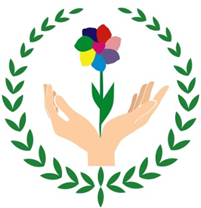 Бюджетное учреждение Ханты-Мансийского автономного округа-Югры «Радужнинский реабилитационный центр для детей и подростков с ограниченными возможностями»